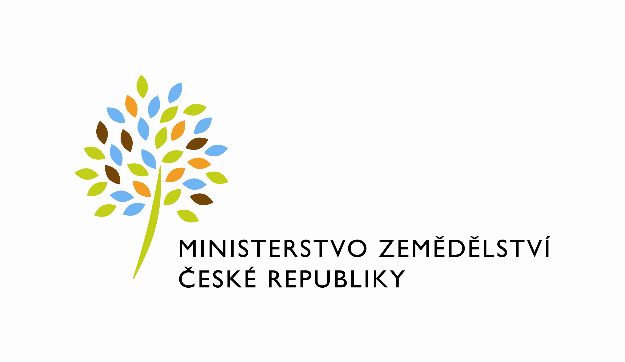 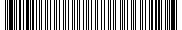 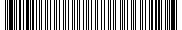 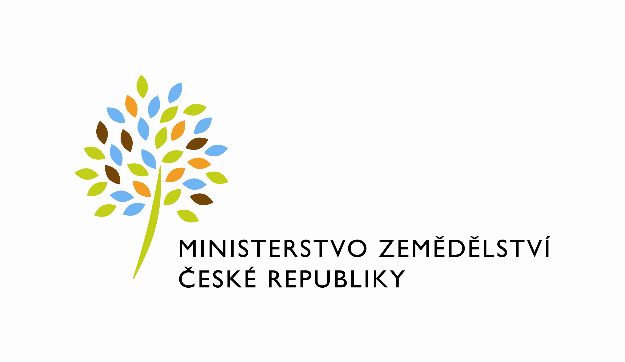 Dohoda o narovnání č. 1157-2021-11141Smluvní strany:Česká republika – Ministerstvo zemědělstvíSe sídlem: Těšnov 65/17, 110 00 Praha 1 – Nové MěstoIČO: 00020478DIČ: CZ00020478Bankovní spojení: xxxxxxxxxxxxxxČíslo účtu: xxxxxxxxxxxxxxZastoupená: Mgr. Pavlem Brokešem, ředitelem odboru vnitřní správy(dále jen „MZe“ nebo „Ministerstvo“)na straně jednéaENVIRO-EKOANALYTIKA, s.r.o.Se sídlem: Nad Kunšovcem 1405/2, 594 01 Velké MeziříčíIČO: 49446690DIČ: CZ49446690Společnost je registrována u KS v Brně, oddíl C, vložka 12375Bankovní spojení: xxxxxxxxxxxxxxČíslo účtu: xxxxxxxxxxxxxxZastoupená: xxxxxxxxxxxxxx, xxxxxxxxxxxxxx(dále jen „ENVIRO – EKOANALYTIKA“)na straně druhé(společně dále jen „Smluvní strany“)uzavírají tuto Dohodu o narovnání ve smyslu § 1903 a násl. zákona č. 89/2012 Sb., občanský zákoník, ve znění pozdějších předpisů (dále jen „Dohoda“)PREAMBULESmluvní strany uzavřely dne 30. 4. 2021 smlouvu o dílo č. 1111-2020-11142 (dále jen „Smlouva“), na jejímž základě je zajišťováno plnění veřejné zakázky „Posílení stávající vodohospodářské infrastruktury ve Skalském Dvoře“ (dále jen „dílo“). Předmětem a účelem této Dohody je narovnání smluvního vztahu MZe a ENVIRO – EKOANALYTIKY daného Smlouvou ve věcech termínu předání díla, smluvní pokuty za prodlení s předáním díla včetně způsobu jejich vypořádání a uznání oprávněných víceprací a s tím související navýšení ceny díla, k nimž došlo v průběhu realizace díla v důsledku nových, objektivně nepředvídatelných okolností uvedených níže v této Dohodě.ČLÁNEK I.Sporná práva a povinnosti mezi Smluvními stranami 
a způsob jejich narovnáníV průběhu realizace díla byly zjištěny nové, objektivně nepředvídatelné okolnosti, v důsledku nichž vyvstala potřeba posunout termín předání a převzetí díla stanovený Smlouvou. Konkrétně byl při výstavbě a opravných činnostech zjištěn horší stav stávajících objektů kopaných studní, jejichž oprava vyžadovala jejich úplné odstavení ze zásobovací funkce, větší stavební zásah ve formě demontáže většího počtu skruží, instalace nových skruží a jejich kompletní zaizolování. Provádění za plného využívání těchto studní nebylo možné z důvodu nemožnosti omezení probíhající letní hotelové sezóny. Dále došlo k opravě stávajícího oplocení studní ve větším rozsahu, než bylo předpokládáno, a to z důvodu neočekáváného poškození založení při zatopení dotčené části louky.Výše uvedené skutečnosti zohlednila ENVIRO – EKOANALYTIKA v aktualizovaném harmonogramu realizace díla, který vzalo MZe na vědomí dne 2. 8. 2021. Termín pro předání díla ENVIRO – EKOANALYTIKOU Ministerstvu byl v tomto harmonogramu posunut na 9 týdnů od předání staveniště, tj. nejpozději do 27. 8. 2021, ačkoliv ve smyslu čl. IV. odst. 6 Smlouvy byl tento termín původně stanoven na nejpozději 8 týdnů od předání staveniště, tj. nejpozději do dne 20. 8. 2021.Vzhledem k tomu, že MZe na základě výše uvedených objektivních skutečností vzalo upravený harmonogram na vědomí, včetně týdenních reportů předávaných ENVIRO – EKOANALYTIKOU na základě upraveného harmonogramu, smluvní strany tímto odstraňují rozpor, ke kterému dni se ENVIRO – EKOANALYTIKA ocitla v prodlení s předáním díla, zda dnem 21. 8. 2021, tj. následujícího dne poté, co nepředala dílo ke dni 20. 8. 2021, jak měla učinit dle čl. IV. odst. 6 Smlouvy, nebo dnem 28. 8. 2021, tj. následujícího dne poté, co nepředala dílo ke dni 27. 8. 2021, jak měla učinit dle upraveného harmonogramu.  Smluvní strany tímto potvrzují, že ENVIRO – EKOANALYTIKA se v prodlení ocitla dne 28. 8. 2021 a za každý den prodlení jí MZe účtuje smluvní pokutu dle čl. VIII odst. 1 Smlouvy ve výši 5.000,- Kč. ENVIRO – EKOANALYTIKA prohlašuje, že si je vědoma oprávněnosti vyúčtování smluvní pokuty až do dne předání díla bez jakýchkoliv vad s výjimkou vad drobných ojediněle se vyskytujících nebo ojedinělých drobných nedodělků a smluvní pokutu v takto vyúčtované výši se tímto zavazuje MZe uhradit. Zároveň se ENVIRO – EKOANALYTIKA zavazuje drobné ojediněle se vyskytující vady nebo ojediněle se vyskytující nedodělky odstranit ve lhůtě stanovené Ministerstvem v rámci předávacího protokolu podle čl. IV odst. 9 Smlouvy. V případě prodlení se splněním tohoto termínu, uhradí ENVIRO – EKOANALYTIKA Ministerstvu smluvní pokutu ve výši stanovené v čl. VIII odst. 1 tj. 5 000 Kč za každý, i započatý den prodlení, a to ve lhůtě 15 dní od doručení vyúčtování této smluvní pokuty. V návaznosti na výše uvedenou změnu termínu předání díla ENVIRO – EKOANALYTIKOU, MZe je touto Dohodou stanoveno, že smluvní pokuta za nesplnění termínu pro předání díla ENVIRO – EKOANALYTIKOU Ministerstvu ve smyslu čl. VIII. odst. 1 Smlouvy ve výši 5 000 Kč za každý, i započatý den prodlení, bude Ministerstvem vůči ENVIRO – EKOANALYTICE uplatněna počínaje dnem 28. 8. 2021 včetně tohoto dne, a to až do předání díla Ministerstvu (včetně akceptace díla MZe, že dílo je bezvadné s výjimkou vad drobných ojediněle se vyskytujících nebo ojedinělých drobných nedodělků) včetně tohoto dne. Výše uvedeným není jakkoliv dotčeno případné prodlení s předáním bezvadného díla ve smyslu čl. IV odst. 9 Smlouvy. l v případě prodlení ENVIRO – EKOANALYTIKY s odstraněním drobných ojediněle se vyskytujících vad nebo ojedinělých nedodělků v termínu stanoveném Ministerstvem v předávacím protokolu ve smyslu čl. IV odst. 9 Smlouvy Ministerstvo vyúčtuje ENVIRO – EKOANYLYTICE tuto smluvní pokutu ve výši dle článku VIII. odst. 1 Smlouvy.7.	Výše smluvní pokuty bude vyčíslena Ministerstvem po předání bezvadného díla (tedy včetně případné smluvní pokuty za nedodržení termínu pro odstranění drobných ojediněle se vyskytujících vad nebo drobných nedodělků ve smyslu čl. IV odst. 9 Smlouvy) a následně bude toto vyčíslení zasláno do datové schránky ENVIRO – EKOANALYTIKY.  8.	V návaznosti na skutečnosti uvedené v odst. 1 tohoto článku Dohody se Smluvní strany dohodly na navýšení celkové ceny díla, uvedené v čl. V. odst. 1 Smlouvy o realizované vícepráce a méněpráce, jejichž výčet, včetně nacenění, je detailně uveden ve změnovém listu, který tvoří přílohu č. 1 této Dohody, a to následujícím způsobem. Původní cena díla dle čl. V. odst. 1 Smlouvy:Cena díla celkem bez DPH	 2 001 240,28 KčDPH (21 %)	 420 260,46 KčCena díla celkem včetně DPH 	 2 421 500,74 Kčse tímto navyšuje o 80 561,00 Kč bez DPH a činí:Cena díla celkem bez DPH	 2 081 801,28 KčDPH (21 %)	 437 178,27 KčCena díla celkem včetně DPH 	 2 518 979,55 Kč.Tato cena bude v souladu s čl VI. Smlouvy vyfakturována ENVIRO – EKOANALYTIKOU Ministerstvu bezprostředně poté, co předané dílo bude zcela bezvadné, tj. prosté i jakýchkoliv vad drobných ojediněle se vyskytujících a drobných nedodělků dle čl. IV. odst. 9 Smlouvy.9.	Smluvní strany se dohodly, že pohledávka na úhradu smluvní pokuty ve výši vyúčtované dle odstavce 7 tohoto článku, tj. včetně eventuální pokuty za prodlení s odstraněním drobných vad a nedodělků, bude započtena na pohledávku za provedení díla, jež vnikne poté, co ENVIRO – EKOANALYTIKA zašle Ministerstvu fakturu k úhradě ceny díla ve výši dle předchozího odstavce 8 se splatností 30 dní od doručení faktury. Ministerstvo tak ENVIRO – EKOANALYTICE uhradí částku ve výši ceny díla poníženou o vyúčtované smluvní pokuty dle odst. 7 tohoto článku za dodržení ustanovení o DPH dle zákona č. 235/2004 Sb., o dani z přidané hodnoty, ve znění pozdějších předpisů. 10. Ostatní ustanovení Smlouvy, jež nejsou dotčena touto Dohodou, zůstávají v platnosti a účinnosti.ČLÁNEK II.Závěrečná ujednání DohodyTato Dohoda nabývá platnosti podpisem této Dohody druhou ze smluvních stran a účinnosti dnem jejího uveřejnění v registru smluv. ENVIRO – EKOANALYTIKA svým podpisem níže potvrzuje, že souhlasí s tím, aby obraz Dohody včetně jejích příloh a metadata k této Dohodě byla uveřejněna v registru smluv v souladu se zákonem č. 340/2015 Sb., o zvláštních podmínkách účinnosti některých smluv, uveřejňování těchto smluv a o registru smluv (zákon o registru smluv), ve znění pozdějších předpisů. ENVIRO – EKOANALYTIKA dále potvrzuje, že souhlasí s uveřejněním Dohody a jejich metadat v registru smluv dle § 8 odst. 3 zákona o registru. Smluvní strany se dohodly, že podklady dle tohoto odstavce odešle za účelem jejich uveřejnění správci registru smluv Ministerstvo; tím není dotčeno právo ENVIRO – EKOANALYTIKY k jejich odeslání. Smluvní strany se dohodly, že Dohoda bude vyhotovena v elektronické podobě ve formátu (pdf), přičemž každá ze smluvních stran obdrží oboustranně elektronicky podepsaný datový soubor této Dohody.Smluvní strany prohlašují, že veškeré závazky a pohledávky jsou ke dni podpisu Dohody mezi smluvními stranami vypořádány s výjimkou úhrady faktury za provedení díla a úhrady smluvní pokuty za prodlení s předáním díla, resp. předáním bezvadného díla, které budou vypořádány ve smyslu čl. I odst. 9 Dohody. Výše uvedeným není dotčen čl. X odst. 1 Smlouvy.Jednatel ENVIRO – EKOANALYTIKY xxxxxxxxxxxxxx podpisem této Dohody potvrzuje, že si vyžádal souhlas valné hromady s podpisem této Dohody u vědomí této jeho povinnosti dané obchodním rejstříkem a valná hromada vyslovila s obsahem této Dohody souhlas, včetně jejího podepsání výše uvedeným jednatelem.Smluvní strany prohlašují, že se s obsahem Dohody seznámily, rozumějí mu a souhlasí s ním. Tato Dohoda je projevem vážné, pravé a svobodné vůle smluvních stran, na důkaz čehož připojují své podpisy.Nedílnou součástí této Dohody je:Příloha č. 1 – Změnový listV Praze dne dle podpisu	Ve Velkém Meziříčí dne dle podpisuza Ministerstvo	za ENVIRO – EKOANALYTIKU…………………………..…………	…………….…………………………	Česká republika – Ministerstvo 	ENVIRO-EKOANALYTIKA, s.r.o.	zemědělství	xxxxxxxxxxxxxx	Mgr. Pavel Brokeš	xxxxxxxxxxxxxx	ředitel odboru vnitřní správy	